Al Dirigente Scolastico I.C.”G. ARCOLEO – V.DA FELTRE”CaltagironeOGGETTO: Istanza di partecipazione alla procedura valutativa finalizzata all’accesso dei  docenti al fondo dicui all’art. 1, commi 126, 127,m 128 della Legge 107/2015.Il/la sottoscritto/a ______________________________________________nato/a a ___________________Il ____________________ Codice Fiscale :_____________________________________________________Docente di ruolo in servizio, per l’a.s. 2016/17 nell’I.C. “G. Arcoleo - V. da Feltre” di Caltagirone (CT), classe di concorso: ________________ consapevole che la sottoscrizione della presente istanza è condizione necessaria per acquisire lo status di docente partecipante alla procedura valutativa necessaria per accedere al fondo sopra richiamato, con la presenteRICHIEDEl’attribuzione dello status di docente partecipante alla procedura valutativa finalizzata all’accesso dei docenti al fondo di cui ai commi sopra richiamati:contestualmente dichiara, ai sensi del DPR 445/2000, consapevole delle responsabilità derivanti da dichiarazioni false o mendaci:a) di possedere il requisito di cui all’art. 1, comma 128 della Legge 107/2015;b)|_| di non essere incorso/a, nell’a.s . 2016/17 nei due anni scolastici precedenti  , in sanzioni disciplinari né di avere procedimenti disciplinari in corso;    |_|OVVERO di avere procedimenti disciplinari in corso non ancora conclusi (segnare l’espressione che interessa)c) di non aver superato nell’A.S. 2016/17 il 20% di assenze rispetto al totale del proprio monte ore di lezioni annuale;e) di autorizzare l’istituzione scolastica al trattamento dei propri  dati personali per le finalità di cui alla presente istanza.Ai  fini  dell’accesso al bonus di cui sopra DICHIARAdi aver svolto le seguenti azioni riferite ai criteri deliberati dal Comitato di valutazione in data 10/05/2016.Data 										Firma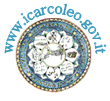 ISTITUTO COMPRENSIVO STATALE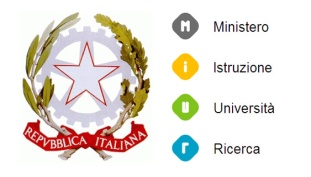 “G.ARCOLEO – V.DA FELTRE”Via Madonna della Via, n. 161 – 95041 Caltagirone (CT)Tel. 0933-27498	Fax 0933-56493   C.F. 82002460879mail ctic822006@istruzione.it  pec ctic822006@pec.istruzione.itCRITERIO AZIONIQualità della didatticaQualità dell’insegnamento e del contributo al miglioramento dell’Istituzione scolastica, nonché del successo formativo degli alunni, specie di quelli in difficoltà.INDICATORIPresenza dei docenti a scuolaCapacità di attuare i programmi nel rispetto dei tempi di apprendimento degli alunniCapacità di individuazione e personalizzazione delle attività didattiche di potenziamento e di recuperoCapacità di contrastare la dispersione scolastica e di fare ottimo orientamentoCapacità di stimolare la frequenza di incontri con le famiglie e la condivisione dei problemiRisultati formativiCapacità di realizzare innovazione didattica e metodologica, nonché di collaborare alla ricercadidattica, alla corretta documentazione e alla diffusione di buone pratiche didattiche.INDICATORIPartecipazione a gruppi di ricercaCorsi di formazione e d’aggiornamento e dimostrazione di corrette applicazioni nelladidattica quotidiana, contribuendo significativamente alla realizzazione del Piano di Miglioramento dell’IstitutoUtilizzo di strumenti e metodi basati sull’uso delle TICMiglioramento del servizioCapacità di assumere responsabilità di coordinamento organizzativo-didattico.INDICATORIRealizzazione di progetti in verticaleAttività di tutor docentiImpegno nella cura e sicurezza degli ambienti